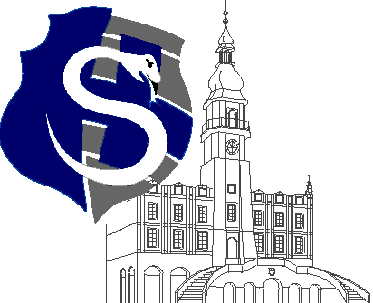 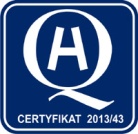 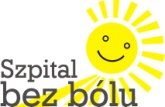 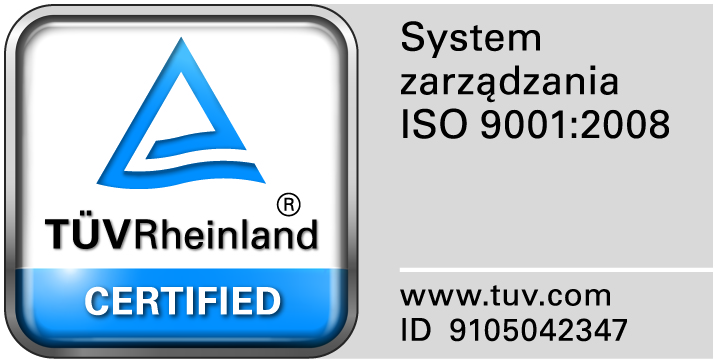 					                                                                                                                  								Zamość 2016-03-09					Wszyscy Zainteresowani WykonawcyDot: Przetargu nieograniczonego nr 2/PN/16 na Świadczenie usług pralniczych wraz z transportem1. Działając na podstawie art. 92 ust. 1 pkt.1 Prawa zamówień publicznych Zamawiający informuje, że w prowadzonym  postępowaniu, wybrano do realizacji zamówienia  najkorzystniejszą ofertę złożoną przez Zakład Produkcyjno-Handlowy WODEX Sp. z o.o. Ul. Kwiatkowskiego 1,  37-450 Stalowa Wola, Zamawiający przeprowadził badanie i ocenę złożonej i niepodlegającej odrzuceniu oferty na podstawie kryterium  określonego w siwz  tj; cena 98% i czas reklamacji 2%.Poniżej przedstawiamy tabelę zawierającą wykaz Wykonawców ze streszczeniem oceny i porównaniem złożonych ofert wraz z przyznaną punktacją.Uzasadnienie wyboru: wybrana oferta uzyskała największą liczbę punktów z uwagi na przyjęte w specyfikacji istotnych warunków zamówienia kryteria oceny ofert.ZAWIADOMIENIE O WYBORZE NAJKORZYSTNIEJSZEJ OFERTYWykonawca (nazwa, siedziba i adres)Kryteriumcena 98%KryteriumCzas reklamacji  2%RAZEMZakład Produkcyjno-HandlowyWODEX Sp. z o.o.Ul. Kwiatkowskiego 1,  37-450 Stalowa Wola9821002. Umowa zawarta zostanie w terminie określonym w art. 94 ust.1 pkt. 2Podstawą prawną dokonanego wyboru jest art. 91 ust. 1 Pzp oraz Kodeks Cywilny3. Działając na podstawie art. 92 ust. 1 pkt. 2 Prawa zamówień publicznych Zamawiający informuje, że w prowadzonym postępowaniu  została odrzucona żadna oferta.4. Działając na podstawie art. 92 ust. 1 pkt. 3 Prawa zamówień publicznych Zamawiający informuje, że w prowadzonym postępowaniu nie zostali wykluczeni żadni wykonawcy. 